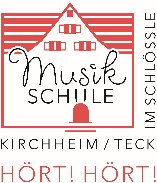 Die Musikschule Kirchheim unter Teck e.V. gehört mit 1400 Belegungen zu den großen öffentlichen Musikschulen im Landkreis. Sie ist Mitglied im Verband deutscher Musikschulen und eng vernetzt mit anderen Bildungs- und Kultureinrichtungen der Stadt.Musikschulsekretär*in (m/w/d)Wir suchen zum 1. Dezember 2021 für unser Musikschulsekretariat eine Kraft mit einer der Aufgabe förderlichen Ausbildung mit einer Stundenzahl von ca. 24 Wochenstunden.Das Musikschulsekretariat stellt vielfältige Anforderungen. Wir wünschen uns deshalb eine belastbare Kraft, die mit  Sekretariatsarbeiten vertraut  und in den gängigen MS-Office-Produkten fit ist. Sie sollten Freude am Umgang mit Kindern, Jugendlichen und Erwachsenen haben. Sie haben eine hohe Serviceorientierung, können überzeugend kommunizieren und sind interkulturell kompetent. Eine teamorientierte Arbeitsweise setzen wir voraus.Wir bietenIhnen eine vielseitige und verantwortungsvolle Tätigkeit in einem aufgeschlossenen Team. Die Bezahlung erfolgt in Anlehnung an den TVöD. Die Stelle ist unbefristet.Bitte bewerben Sie sich bis zum 04.10.2021 online an bewerbung@musikschule-kirchheim.de .Für Rückfragen steht Ihnen der Schulleiter Herr Hans-Peter Weyhmüller (07021-920150) sehr gerne zur Verfügung.